Инструктаж по технике безопасностии ответственности родителей за жизнь и здоровье своих детейво время летних каникул 2020 года. Уважаемые родители!С началом летних каникул у Ваших детей увеличивается количество свободного времени, которое они часто проводят без должного контроля со стороны взрослых, что может привести к угрозе жизни и здоровья детей, совершению правонарушений и преступлений.Чтобы дети хорошо отдыхали и не совершали противоправных действий,родителям рекомендуется:        провести с детьми индивидуальные беседы, объяснив важные правила,соблюдение которых поможет сохранить жизнь;        решить проблему свободного времени ребенка. Помните, что -в ночное время (с 23 до 7 часов) детям и подросткам законодательно запрещено появляться на улице без сопровождения взрослых;-постоянно будьте в курсе, где и с кем ваш ребенок, контролируйте место его пребывания:-убедите детей, что вне зависимости от того, что произошло, вы должны знать о происшествии. 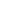 Объясните детям, что некоторые факты никогда нельзя скрывать, даже если они обещали хранить их в секрете.Изучите с детьми правила дорожного движения, езды на велосипедах, квадроциклах, скутерах, мопедах, мотоциклах. Не забывайте, что детям, недостигшим 14 лет, запрещено управлять велосипедом на автомагистралях иприравненных к ним дорогам, а детям, не достигшим 16 лет, скутером(мопедом, квадроциклом).  Регулярно напоминайте детям о правилах поведения и соблюдении правил дорожного движения, о необхдимости быть осторожными и внимательными во время движения по дороге, особенно в вечернее время суток.Обратите внимание на возможные случаи возникновения пожаров из-занеосторожного обращения с огнем: детская шалость; непотушенные костры;незатушенные окурки, поджог травы.  Постоянно  напоминайте детям о необходимости соблюдения правил пожарной безопасности.         Регулярно напоминайте детям о вреде употребления алкогольных напитков, токсичных и наркотический веществ. Об опасности потребления бытовых газов. Проведите беседу о способах оказания первой медицинской помощи при признаках отравления. Будьте внимательны к своему ребенку!Регулярно напоминайте детям об опасностях при пребывании на водоёмах в летний период. Научите детей плавать!Сохранение жизни и здоровья детей – главная обязанность взрослых.Именно вы, родители, несете ответственность за жизнь и здоровье ребенка!Пожалуйста, сделайте все, чтобы свободное время Ваших детей не было омрачено.